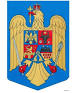 JUDEŢUL BRAŞOVCONSILIUL LOCAL AL COMUNEI AUGUSTINStr. Lungă nr. 238, AUGUSTIN, cod 507151, Tel/fax: 0374-279816www.primariaaugustin.ro,    E-mail: primariaaugustin@yahoo.com__________________________________________________________HOTĂRÂREA Nr. 20 din 28.04.2023 Privind aprobarea Regulamentului serviciului public de salubrizare al comunei Augustin, a Caietului de sarcini și delegarea gestiunii serviciului de salubrizare in comuna AugustinAvând în vedere:-referatul de aprobare a Primarului localității 1004/20.04.2023-raportul de specialitate nr.1005/2023 al viceprimarului comunei Augustin;-rapoartele comisiilor de specialitate-art. 43, alin. (1) din Hotărârea Guvernului României nr. 395/2016 pentru aprobarea normelor metodologice de aplicare a prevederilor referitoare la atribuirea contractului de achizitie publica/acordului cadru din Legea mr. 98/2016 privind achizițiile publice, cu modificările si completările ulterioare, -Ordinul nr. 112/2007 privind aprobarea Contractului-cadru de prestare a serviciului de salubrizare a localităților,-Hotărârea Guvernului României nr. 856/2002 privind evidenta gestiunii deseurilor si pentru aprobarea listei cuprinzand deseurile, inclusiv deseurile periculoase, cu moditicárile si completarile ulterioare,-Ordinul ANRSC nr. 640/2022 privind aprobarea Normelor metodologice de stabilire. ajustare sau modificare a tarifelor pentru activitățile specifice serviciului de salubrizare a localităților,-art. 14, alin. (1), alin. (2) si alin. (3) din Legea nr, 101/2006, legea serviciului de salubrizare a localităților. republicată, cu modificările si completarile ulterioare.- Legii nr. 133/20224 privind modificarea si completarea Legi nr. 211/2011 privind regimul deseurilor, a Legii nr. 249/2015 privind modalitatea de gestionare a ambalajelor si a deseurilor de ambalaje si a Ordonantei de urgență a Guvernului nr. 196/2005 privind Fondul pentru mediu,- În temeiul art. 129, alin. (1), alin. (2), lit. d), alin. (7), lit. n). art. 139 alin (3), lit. F) si art.196, alin. (1), lit. a) din Ordonanța de urgență a Guvernului nr. 57/2019 privind Codul administrativ- prevederile art.8, alin.3, lit.k si art.43, alin.3-5 din Legea nr.51/2006 privind serviciile comunitare de utilități publice, republicată, cu modificările și completările ulterioare;-prevederile art.6, alin.1, lit.k si art.26, alin.1, lit.a, alin. 2, alin.4, cap.V^1 secțiunea a 2-a, art.28^6-28^7 si secțiunea a 3-a, art.28^8-28^10 in Legea nr.101/2006 a serviciilor de salubrizare a localităților, republicată, cu modificările și completările ulterioare;-prevederile art.3 din normele metodologice la Ordinul Președintelui A.N.R.S.C. nr. 640/2022 privind aprobarea Normelor metodologice de stabilire, ajustare sau modificare a tarifelor pentru activitățile de salubrizare, precum și de calculare a tarifelor/taxelor distincte pentru gestionarea deșeurilor și a taxelor de salubrizare;-prevederile art. 129, alin.2, lit d, coroborat cu alin.7, lit.n din OUG 57/2019 privind codul administrativ, cu modificările și completările ulterioare;În baza art.139 al. 3 din OUG 57/2019 privind Codul administrativ, cu modificările și completările ulterioare, Cosiliul Local întrunit în ședință ordinară:   HOTĂRĂȘTE:Art.1 Se aprobă delegarea gestiunii serviciului public de salubrizare in comuna Augustin, prin procedura de atribuire a achizitiei directe, pentru o perioada de 12 luni.Art.2   Se aprobă Regulamentul serviciului public de salubrizare al comunei Augustin, conform Anexei nr. 2 care face parte integrantă din prezenta hotărâreArt.3   Se aproba Caietul de sarcini si Contractul - cadru de delegare a gestiuni servicialui public de salubrizare in comuna Augustin, conform Anexei ur. 3 si Anexei nr. 4 care fac parte integrantă din prezenta hotărâre.Art.4 Prezenta hotărâre va fi comunicată Instituției Prefectului Județului Brașov, primarului comunei Augustin, și va fi adusa la cunostintã publica prin afisare.Art.5  Cu aducerea la indeplinire a prezentei hotarâri se insarcineaza primarul comunei Augustin,jud.BrașovPREȘEDINTE ȘEDINȚĂ                      SECRETAR GENERAL COMUNĂVAJDA ZOLTAN                                   GARCEA GHEORGHE MIRCEA*Adoptată cu11voturi pentru, 0 împotrivă , 0 abținere